Publicado en  el 08/01/2016 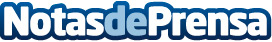 Más comisiones a la vista en la cuenta 1,2,3 del Banco SantanderDatos de contacto:Nota de prensa publicada en: https://www.notasdeprensa.es/mas-comisiones-a-la-vista-en-la-cuenta-123-del_1 Categorias: Finanzas http://www.notasdeprensa.es